Polish Polar ResearchManuscript templateTitle should include no symbols, abbreviations, or math1st Author’s Name LAST NAME1* ORCID-0000-0000-0000, 2nd Author’s Name LAST NAME2 ORCID-0000-0000-0000and Last Author’s Name LAST NAME2 ORCID-0000-0000-00001 Affiliation in English, Street address, Zip-code, Country		2 Affiliation in English, Street address, Zip-code, Country* corresponding author <e.mail@address>Running title: An abbreviated form of the main title, no longer than 50 characters with spacesAbstract: This electronic document is a template, which defines the components of your paper, i.e., title, text, heads, etc., in its style sheet. It also provides guidelines for structuring the manuscript and the way Figures, Tables, and References should be prepared. The abstract itself should be written as one paragraph of informative and concise text. It should include no more than 250 words, preferably no symbols, special characters, or math. Keywords: Arctic/Antarctic (obligatory), specific location, up to 5 words in total, different than those in the Title.IntroductionThis MS Word template provides authors with most of the formatting specifications needed for preparing electronic versions of their papers. All standard paper components have been specified for three reasons: (i) ease of use when formatting by oneself, (ii) automatic compliance to electronic requirements that facilitate the concurrent or later production of electronic products, and (iii) conformity of style throughout the journal issue. Margin widths, line spacing, and type styles are built-in. Examples of the type styles are provided throughout this document within “quotation marks”. Examples of the type styles are provided throughout this document. Paragraphs should not be longer than half a page, and always include more than a single sentence. Use italics for non-English/Latin terms or their abbreviations, e.g., cf., i.e., etc.Introduction itself should include up-to-date background for the scientific problem discussed in the manuscript. Authors should give a credit to former research and place their study in a context of already published results. All these matters should be stated in clear and concise manner and be followed by clearly stated aims of the paper.Study areaIn many cases, it is important to provide information on the area of study. Authors should refer to a selection of suitable references and provide location map (Fig. 1) of their study sites. This part of the manuscript can be included into Introduction, but when provides many important information it is better to be prepared as a separate chapter.MethodsBefore you begin to format your paper, first write and save the content as a separate text-file. Keep your text and graphic files separate until after the text has been formatted and styled. Do not use hard tabs, and do not add any kind of pagination anywhere in the paper. Do not number text heads. Finally, complete content and organizational editing before formatting. Please, take note of the following items when proofreading spelling and grammar.Abbreviations and acronyms. — Define abbreviations and acronyms the first time they are used in the text, even after they have been defined in the abstract. While once defined, do not use in full later in the text. Abbreviations km, m a.s.l., N, W, NW, etc. do not have to be defined. Do not use abbreviations in the title, heads, Table titles and Figure captions. Be consequent in using certain way of spelling units; g m−2 is preferred over g/m2. Clearly state the units for each quantity that you use in an equation. Use a zero before decimal points: “0.25” not “.25” Use “cm3” not “cc”, use no space before symbols % and °C, e.g., “50%” not “50 %”, “5°C” not “5 °C”.Equations. — The equations are an exception to the prescribed specifications of this template. You will need to determine whether or not your equation should be typed using either the Times New Roman, Cambria Math or the Symbol font (please no other font). Number equations consecutively. Equation numbers, within parentheses, are to position flush right, as in Eq. (1), using a right tab stop. To make your equations more compact, you may use the solidus “ / “, the exp function, or appropriate exponents. Italicize Roman symbols for quantities and variables, but not Greek symbols. Use a long dash (not a hyphen) for a minus sign. Punctuate equations with commas or periods when they are part of a sentence, as in		(1)Be sure that the symbols in your equation have been defined before or immediately following the equation. In text, refer to “Eq. (1)”, not “(1)”, or “equation (1)”, except at the beginning of a sentence: “Equation (1) is ...”Some common mistakes. — Pay attention to the following common mistakes: (i) be aware of the different meanings of the homophones “affect” and “effect”, “complement” and “compliment”, “discreet” and “discrete”, “principal” and “principle”; (ii) the prefix “non” is not a word, it should be joined to the word it modifies, usually without a hyphen; (iii) there is no period after the “et” in the Latin abbreviation “et al.”; (iv) the abbreviation “i.e.” meaning “that is” and the abbreviation “e.g.” meaning “for example” should be preceded and followed by comma. If a sentence does not begin with the subject, e.g., “In principle, it is…” use comma before the subject. Use commas instead of parentheses wherever possible. Write “50 000” not “50,000”.ResultsAfter the text edit has been completed, the paper is ready for the template. Duplicate the template file by using the Save As command, and use the naming convention prescribed by the journal for the name of your paper. In this newly created file, highlight all of the contents and import your prepared text file. You are now ready to style your paper; use the scroll down window on the left of the MS Word Formatting toolbar.Authors and affiliations. — The template is designed so that author affiliations are not repeated each time for multiple authors of the same affiliation. Please keep your affiliations as succinct as possible (for example, do not differentiate among departments of the same organization). You may provide multiple affiliations for certain authors.Identify the headings. — Headings, or heads, are organizational devices that guide the reader through your paper. There are two types: component heads and text heads, all marked in bold.Component heads identify the different components of your paper and are not topically subordinate to each other. Examples include Acknowledgements and References. Text heads organize the topics on a relational, hierarchical basis. If there are two or more sub-topics, the next level head should be used and, conversely, if there are not at least two sub-topics, then no subheads should be introduced. DiscussionIt is good to structure Discussion and introduce text heads. They help you to move from one subject to another and help reader to navigate through your argumentation. Figures and tables. — Figures and Tables should help to present your results and highlight important findings, however, their number should not be exaggerated. If possible, prepare Figures in greyscale. A limited number of color reproductions is free of charge in print. Color artwork in PDF is free of charge without limiting. If possible, figures may be prepared in in two versions; in color for PDF in greyscale for print.Place figures and tables after the References. Figure captions should be placed below the figures; table heads should appear above the tables. All captions and table heads should be editable. Use the abbreviation “Fig. 1” or “Figs. 1–3”, however at the beginning of a sentence use “Figure 1”. Do not abbreviate “Table”.Figure labels. — Use words rather than symbols or abbreviations when writing Figure axis labels to avoid confusing the reader. As an example, write the quantity “Magnetization”, or “Magnetization, M”, not just “M”. If including units in the label, present them within parentheses. Do not label axes only with units. In the example, write “Magnetization (A m−1)”. Do not label axes with a ratio of quantities and units. For example, write “Temperature (°C)”, not “Temperature/°C”.ConclusionsProvide concise summary of the major findings in a different way than in the abstract. Do not provide new data, discussion, and do not refer to any references.Acknowledgements. — Do not forget to acknowledge all funding sources and thank the reviewers for their comments. Do not use titles, i.e., professor, doctor, neither their abbreviations prof., dr., etc. Titles of research projects provide in italics.Appendix. Appendixes, if needed, appear before References.ReferencesPlease, ensure that every reference cited in the text is also present in the reference list and vice versa. Responsibility for the accuracy of bibliographic citations lies entirely with the authors.The inline references to published papers should consist of the surname of the author(s) followed by the year of publication (Anderson 1971). More than two authors should be cited with the first author’s surname, followed by et al. (Dingle et al. 1998) but in full in the References.For multiple references to the same authors, years must be separated by comma. References to different authors must be separated by semicolon (Anderson 1971, 1999; Birkenmajer 1991; Sobota and Grześ 2006). The references should be arranged alphabetically and chronologically. The title of the journal or book should be in italics and should not be abbreviated. Check the examples below. Follow the details exactly. If paper is in Polish, Russian, etc., translate its title to English and add (in Polish), (in Russian), etc. at the end of the reference.Anderson J.B. 1999. Antarctic Marine Geology. Cambridge University Press, Cambridge. doi: 10.1017/CBO9780511759376Birkenmajer K. 1991. Tertiary glaciation in the South Shetland Islands, West Antarctica: evaluation of data. In: Thomson M.R.A., Crame J.A. and Thomson J.W. (eds.) Geological Evolution of Antarctica. Cambridge University Press, Cambridge: 629–632.Dingle S.A., Marenssi S.A. and Lavelle M. 1998. High latitude Eocene climate deterioration: evidence from the northern Antarctic Peninsula. Journal of South American Earth Sciences 11: 571–579. doi: 10.1016/S0895-9811(98)00035-2Sedov R.V. 1997. Glaciers of the Chukotka. Materialy Glyatsiologicheskikh Issledovaniy 82: 213–217 (in Russian).Sobota I. and Grześ M. 2006. Characteristic of snow cover on Kaffioyra’s glaciers, NW Spitsbergen in 2005. Problemy Klimatologii Polarnej 16: 147–159 (in Polish).Ward B.L. 1984. Distribution of modern benthic foraminifera of McMurdo Sound, Antarctica. M.Sc. Thesis. Victoria University, Wellington (unpublished).If available, provide doi number at the end of bibliographic info. For web references, the full URL should be given and the date when the reference was last accessed. Any further information (doi, author names, dates, etc.), if known, should also be given.Received XX Month YearAccepted XX Month YearTable 1. Bold letters should not be used in tables (including headers), except to highlight a significant value/information.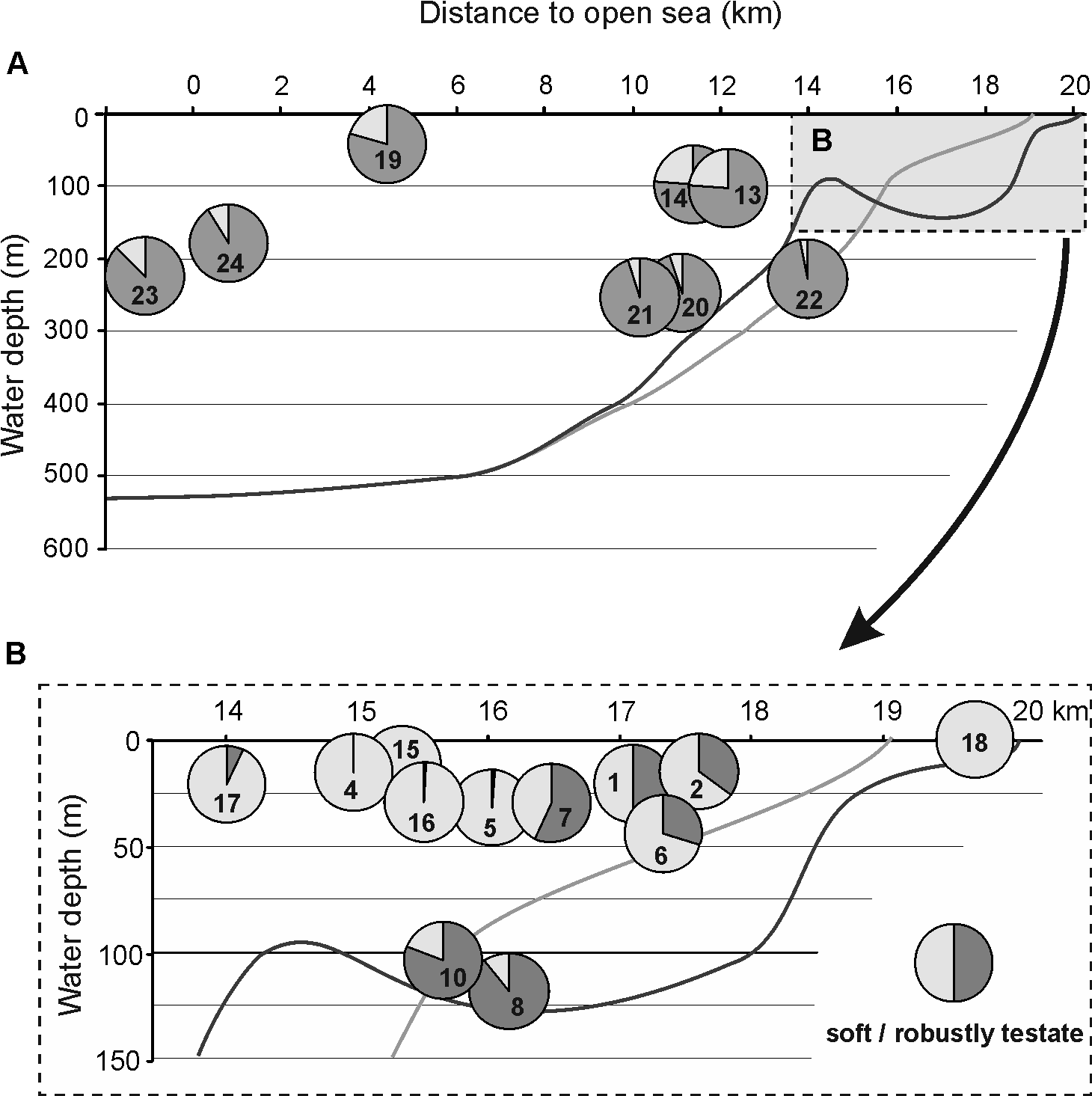 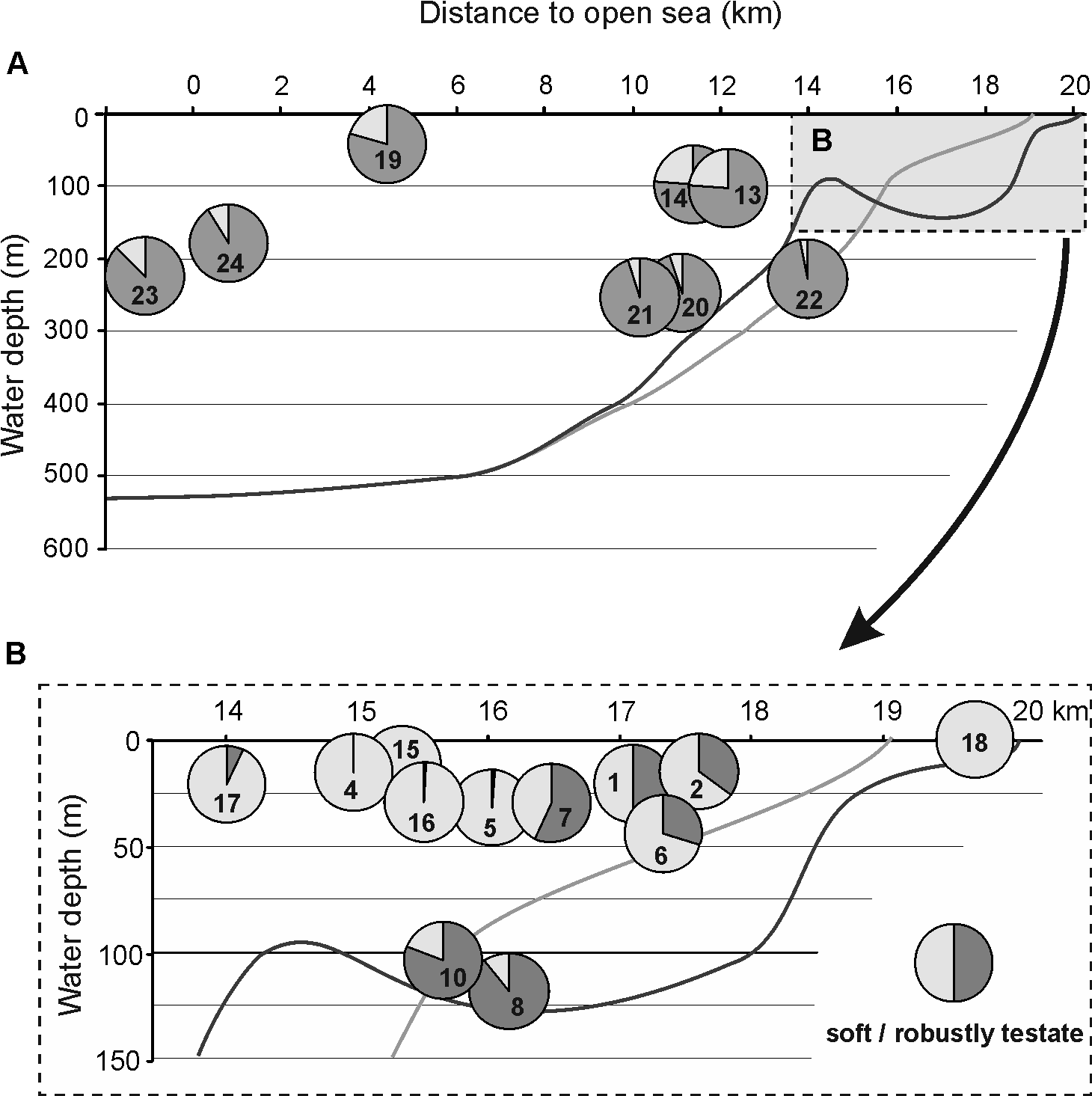 Fig. 1. We suggest that you use a text box to insert a graphic, which is ideally a 300 dpi resolution TIFF or EPS file with all fonts embedded, because this method is somewhat more stable than directly inserting a picture. Maximal publication size of illustrations in print is 126×196 mm. Make sure that graphics are clearly readable at this size. For labeling sub-graphics in a single figure, capital letters placed in the upper left corner are preferred. Fonts must not be too small (A) and “hairline” line-width must not be used (B). Keep the graphics as simple and clear as possible. Remove all unnecessary lines, frames etc.SiteWater-depth (m)Temperature (°C)Core-depth(cm) Depth of the E. webbi horizon (cm)D0821.0168–10D1332.5248–12D246−1.2526–18